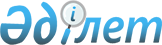 О внесении изменений в постановление Правительства Республики Казахстан от 9 декабря 2005 года N 1228Постановление Правительства Республики Казахстан от 30 ноября 2006 года N 1139



      Правительство Республики Казахстан 

ПОСТАНОВЛЯЕТ:





      1. Внести в 
 постановление 
 Правительства Республики Казахстан от 9 декабря 2005 года N 1228 "О реализации Закона Республики Казахстан "О республиканском бюджете на 2006 год" следующие изменения:



      в 
 приложении 1 
 к указанному постановлению:



      в разделе "II. Затраты":



      в функциональной группе 13 "Прочие":



      в подфункции 9 "Прочие":



      по администратору 217 "Министерство финансов Республики Казахстан":



      в программе 010 "Резерв Правительства Республики Казахстан":



      в подпрограмме 100 "Чрезвычайный резерв Правительства Республики Казахстан для ликвидации чрезвычайных ситуаций природного и техногенного характера на территории Республики Казахстан и других государств" цифры "3596978" заменить цифрами "1764978";



      в подпрограмме 101 "Резерв Правительства Республики Казахстан на неотложные затраты" цифры "14782814" заменить цифрами "16614814".




      2. Настоящее постановление вводится в действие со дня подписания.

      

Премьер-Министр




   Республики Казахстан


					© 2012. РГП на ПХВ «Институт законодательства и правовой информации Республики Казахстан» Министерства юстиции Республики Казахстан
				